Short Sensory ProfileFOR OFFICE USE ONLYSummarySCORE KEY: 1 = Always, 2 = Frequently, 3 = Occasionally, 4 = Seldom, 5 = Never
Instructions: Transfer the score for each section to the Section Raw Score Total column. Plot these totals by marking an X in the appropriate classification column (Typical Performance, Probable Difference, Definite Difference) *Classifications are based on the performance of children without disabilities (n = 1,037).Copyright @ 1999 by The Psychological Corporation. All rights reserved. No part of this publication may be reproduced or transmitted in any form oi by any means, electronic or mechanical, including photocopy, recording, or any information storage and retrieval system, without permission in writing from the publisher. The Psychological Corporation and the PSI logo are registered trademarks of The Psychological Corporation. Printed in the United States of America.	5 6 7 8 9 1 0 11 12 A B C D E 
THE PSYCHOLOGICAL CORPORATION® A Harcourt Assessment Company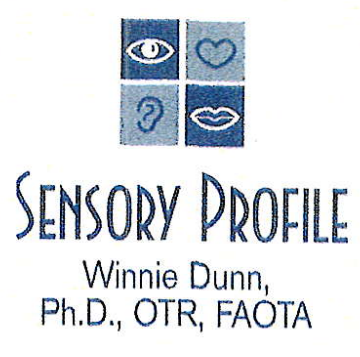 Child's Name: Birth Date:Date: Completed by:Relationship to Child:Discipline:Service Provider's Name:INSTRUCTIONSPlease check the box that best describes the frequency with which your child does the following behaviors. Please answer all of the statements. If you are unable to comment because you have not observed the behavior or believe that it does not apply to your child, please draw an X through the number for that item. Please so not write in the Section Raw Score Total row.Use the following key to mark your responsesUse the following key to mark your responsesPlease check the box that best describes the frequency with which your child does the following behaviors. Please answer all of the statements. If you are unable to comment because you have not observed the behavior or believe that it does not apply to your child, please draw an X through the number for that item. Please so not write in the Section Raw Score Total row.ALWAYSWhen presented with the opportunity, your child always responded in the manner 100% of the time.Please check the box that best describes the frequency with which your child does the following behaviors. Please answer all of the statements. If you are unable to comment because you have not observed the behavior or believe that it does not apply to your child, please draw an X through the number for that item. Please so not write in the Section Raw Score Total row.FREQUENTLYWhen presented with the opportunity, your child always responded in the manner 75% of the time.Please check the box that best describes the frequency with which your child does the following behaviors. Please answer all of the statements. If you are unable to comment because you have not observed the behavior or believe that it does not apply to your child, please draw an X through the number for that item. Please so not write in the Section Raw Score Total row.OCCADIONALLYWhen presented with the opportunity, your child always responded in the manner 50% of the time.Please check the box that best describes the frequency with which your child does the following behaviors. Please answer all of the statements. If you are unable to comment because you have not observed the behavior or believe that it does not apply to your child, please draw an X through the number for that item. Please so not write in the Section Raw Score Total row.SELDOMWhen presented with the opportunity, your child always responded in the manner 25% of the time.Please check the box that best describes the frequency with which your child does the following behaviors. Please answer all of the statements. If you are unable to comment because you have not observed the behavior or believe that it does not apply to your child, please draw an X through the number for that item. Please so not write in the Section Raw Score Total row.NEVERWhen presented with the opportunity, your child always responded in the manner 0% of the time.ALWAYSFREQUENTLYOCCASIONALLYSELDOMNEVERItemTactile Sensitivity1Expresses distress during grooming (for example, fights or cries during haircutting, face washing, fingernail cutting)2Prefers long-sleeved clothing when it is warm or short sleeves when it is cold3Avoids going barefoot, especially in sand or grass4Reacts emotionally or aggressively to touch5Withdraws from splashing water6Has difficulty standing in line or close to other people7Rubs or scratches out a spot that has been touchedSection Raw Score TotalItemTaste/Smell Sensitivity8Avoids certain tastes or food smells that are typically part of children's diets9Will only eat certain tastes (list:10Limits self to particular food textures/temperatures (list:11Picky eater, especially regarding food texturesSection Raw Score TotalItemMovement Sensitivity12Becomes anxious or distressed when feet leave the ground 13Fears falling or heights14Dislikes activities where head is upside down (for example, somersaults, roughhousing)Section Baw Score TotalItemUnder responsive / Seeks Sensation15Enjoys strange noises/seeks to make noise for noise's sake16Seeks all kinds of movement and this interferes with daily routines (for example, can't sit still, fidgets)17Becomes overly excitable during movement activity18Touches people and objects19Doesn't seem to notice when face or hands are messy20Jumps from one activity to another so that it interferes with play21Leaves clothing twisted on bodySection Baw Score TotalItemAuditory Filtering22Is distracted or has trouble functioning if there is a. lot of noise around23Appears to not hear what you say (for example, does not “tune-in” to what you say, appears to ignore you)24Can't work with background noise (for example, fan, refrigerator)25Has trouble completing tasks when the radio is on26Doesn't respond when name is called but you know the child's hearing is OK27Has difficulty paying attentionSection Raw Score TotalItemLow Energy/Weak28Seems to have weak muscles29Tires easily, especially when standing or holding particular body position30Has a weak grasp31Can't lift heavy objects (for example, weak in comparison to same age children)32Props to support self (even during activity)33Poor endurance/tires easilySection Raw Score TotalSection Raw Score TotalItemVisual/Auditory Sensitivity34Responds negatively to unexpected or loud noises (for example, cries or hides at noise from vacuum cleaner, dog barking, hair dryer)35Holds hands over ears to protect ears from sound36Is bothered by bright lights after others have adapted to the light37Watches everyone when they move around the room38Covers eyes or squints to protect eyes from lightSection Raw Score TotalSection Raw Score TotalSectionSection Raw Score TotalTypical PerformanceProbable DifferenceDefinite DifferenceTactile Sensitivity/3535 ---- 3029 ---- 2726 ---- 7Taste/Smell Sensitivity/2020 ---- 1514 ---- 1211 ---- 4Movement Sensitivity/1515 ---- 1312 ---- 1110 ---- 3Underresponsive/Seeks Sensation/3535 ---- 2726 ---- 2423 ---- 7Auditory Filtering/3030 ---- 2322 ---- 2019 ---- 6Low Energy/Weak/3030 ---- 2625 ---- 2423 ---- 6Visual/Auditory Sensitivity/2525 ---- 1918 ---- 1615 ---- 5Total/190190 ---- 155154 ---- 142141 ---- 38